LETTER OF ACCEPTANCE
2023-2024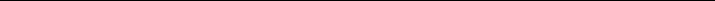 We hereby confirm that***************fromAKDENIZ UNIVERSITYhas been accepted under Erasmus+ ……………………..,as ***TITLE***,during the period: ../../2024 – ../../2024at ***Name of the Institution***
***Signature & Stamp***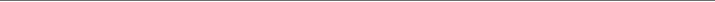 Address: Phone: E-Mail: Web: 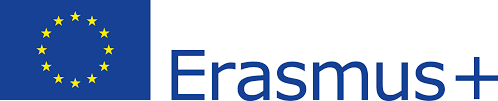 